No Livro de Mórmon nos podemos encontrar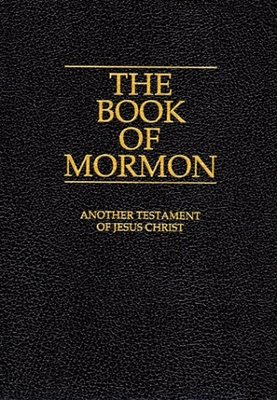 Toda a história de um povo muito singularQue a esta terra veio atravessando o mar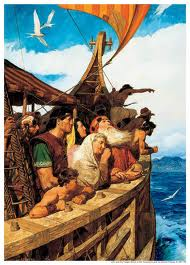 Porque Deus sua vida quis pouparLamanitas e nefitas vivem a lutar 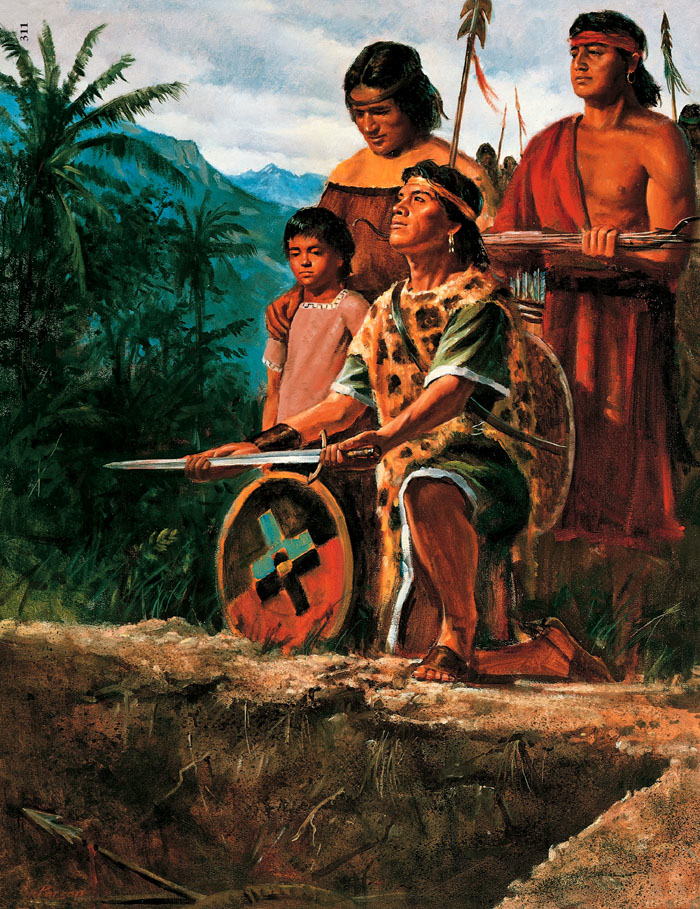 E os profetas tentam suas vidas melhorarO livro de Mórmon diz que todos são irmãos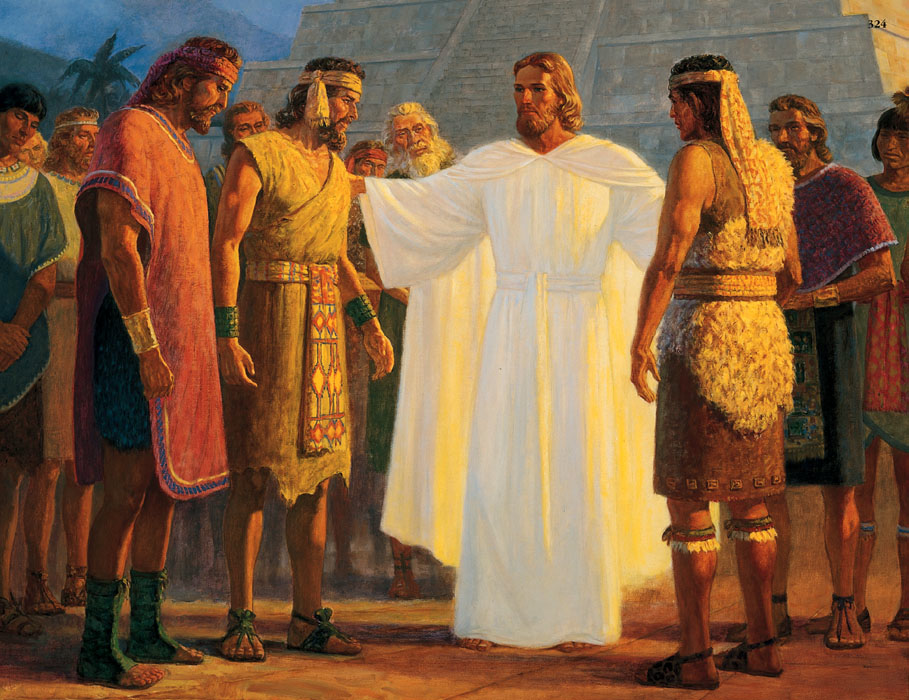 Devem, pois, conviverem uniãoAlma foi rebelde e combatia o que é de Deus 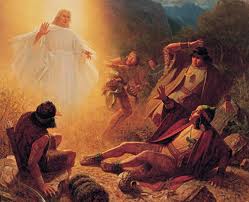 Mas um anjo do Senhor um dia apareceuSem poder falar nem ver, o jovem se humilhouE a vida a pregar dedicou.Abinádi, acorrentado, enfrentou o rei 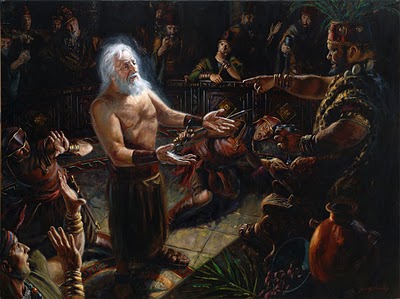 Assim mesmo proclamou do evangelho a leiSe negasse a verdade, iria se livrar 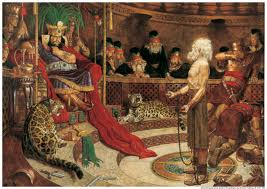 Não negou e morreu sem pecarFoi Amon um grande missionário do Senhor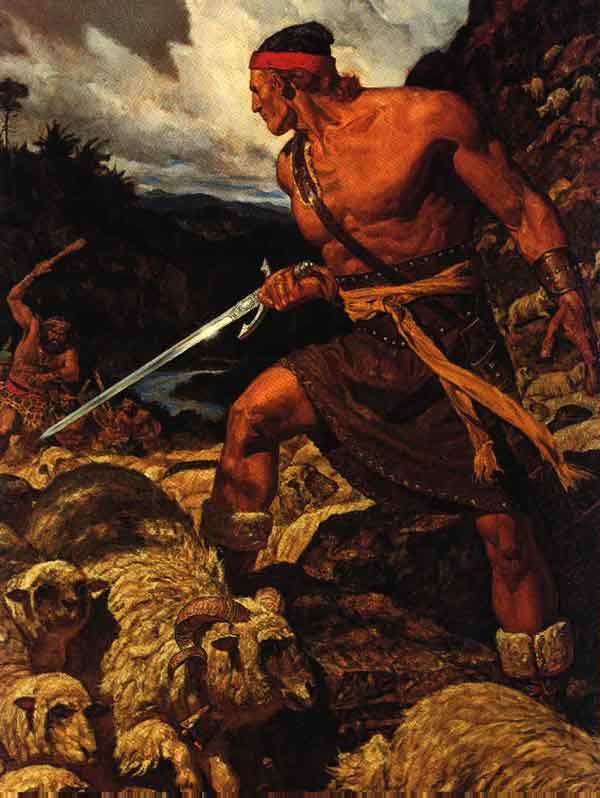 E do rei Lamôni um valente servidorCom grande bravura seus rebanhos defendeu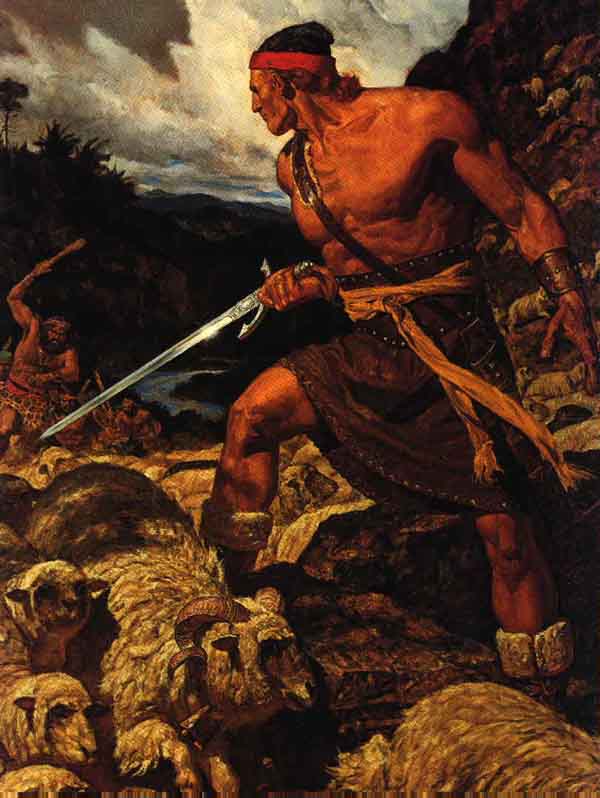 Pois a ser justo e bom aprendeuOs dois mil guerreiros de Helamã, com destemor 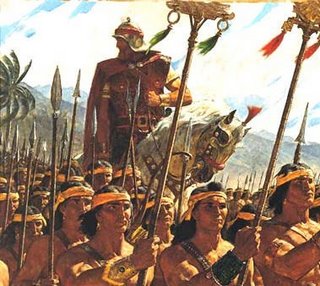 Na batalha demonstraram todo seu valorCreram que por Cristo protegidos iam serE nenhum veio, pois a morrerDo alto da muralha Samuel, o lamanita 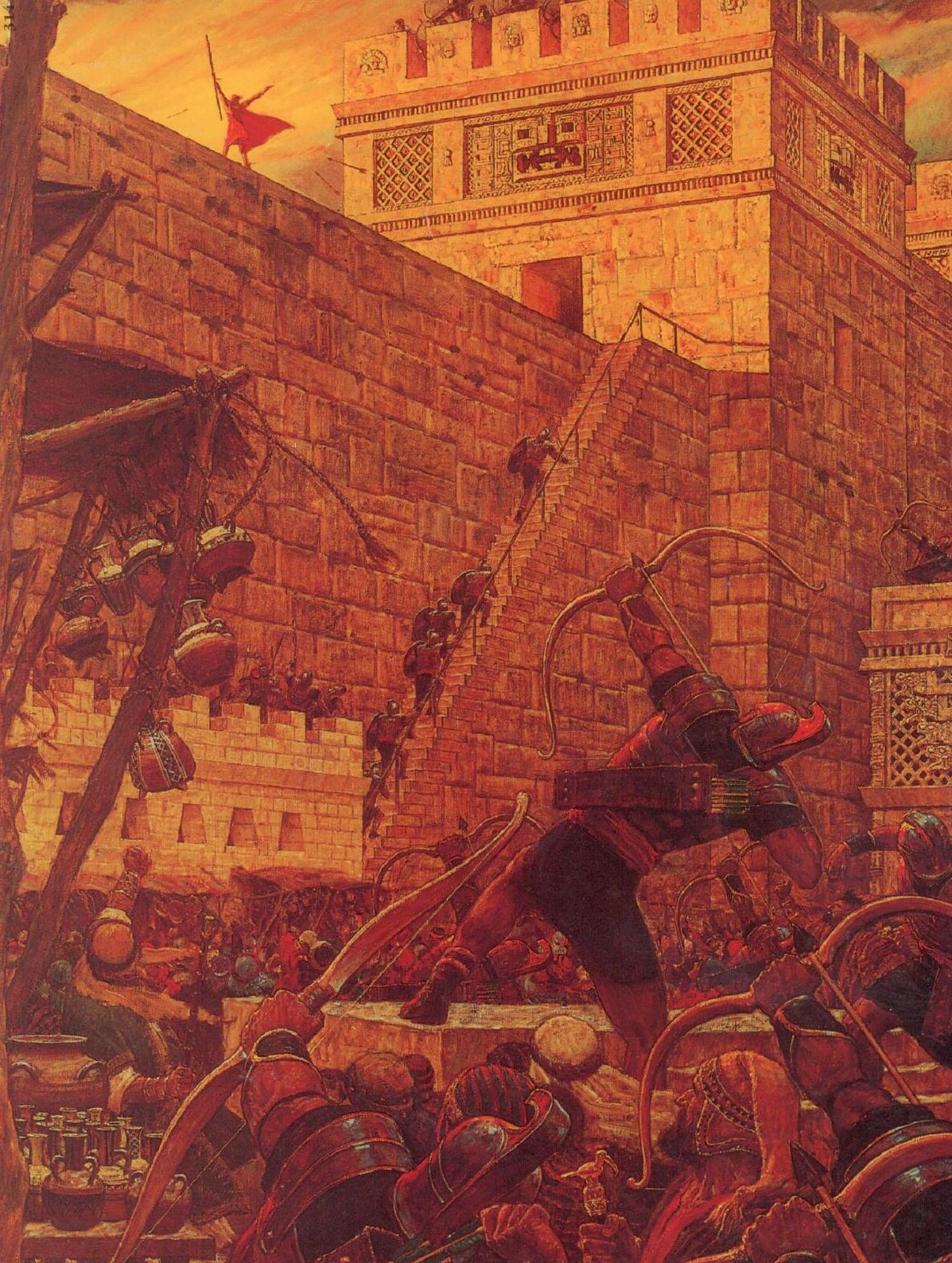 Arrependimento prega à cidade nefita;Flexas e pedradas não puderam lhe ferirOu sua fé no Senhor destruir.Cristo ressurreto esse povo visitou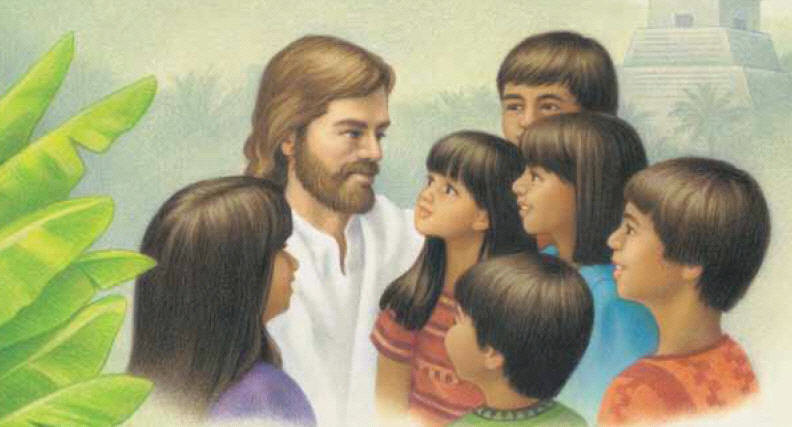 Suas criancinhas, com amor, abençoouDepois da visita houve paz e união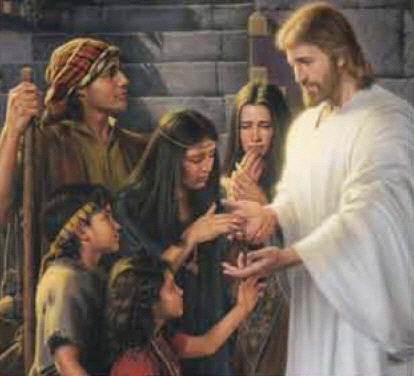 Pois viveram na maior retidão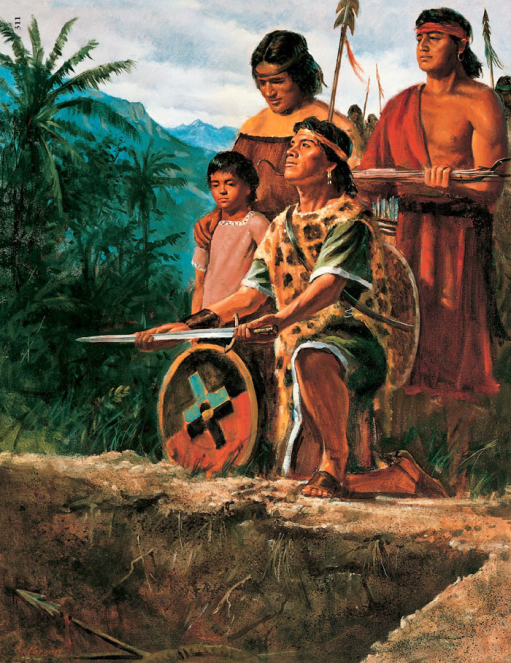 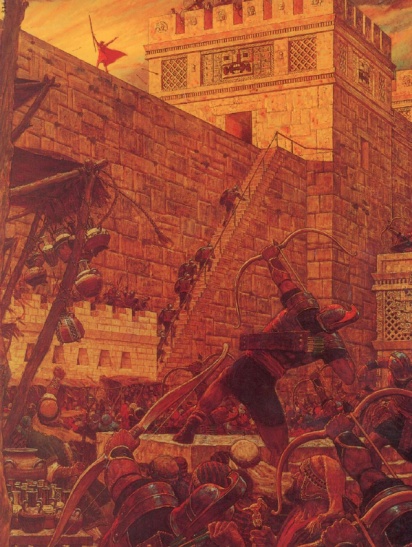 